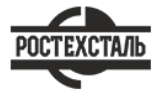 ГОСТ 7676-73Канаты стальные. Канат закрытый несущий с двумя слоями клиновидной и одним слоем зетобразной проволоки и сердечником типа ТК. СортаментСтатус: действующийВведен в действие: 1975-01-01Подготовлен предприятием ООО «Ростехсталь» - федеральным поставщиком металлопрокатаСайт www.rostechstal.ru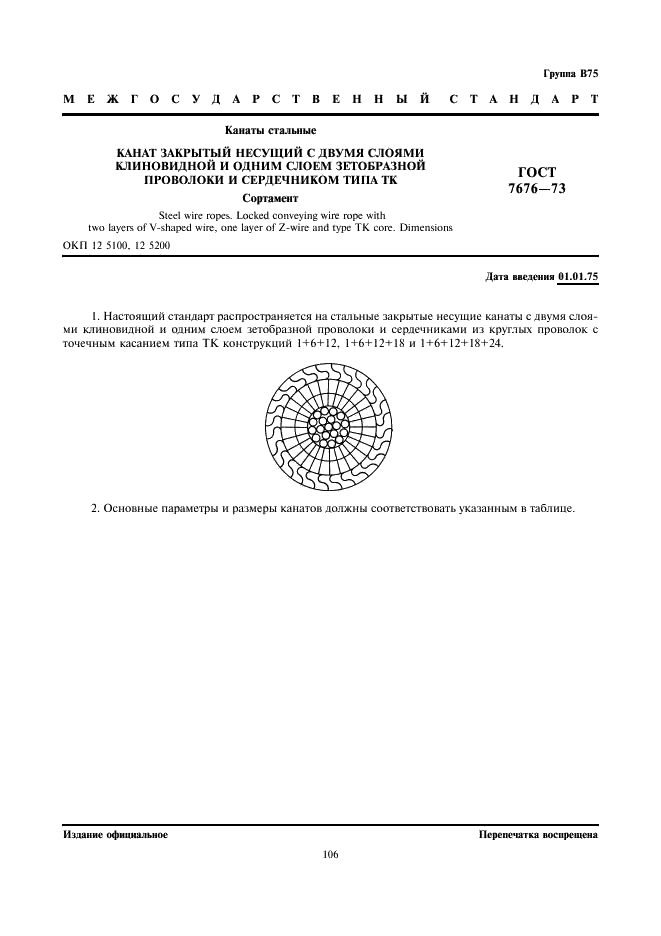 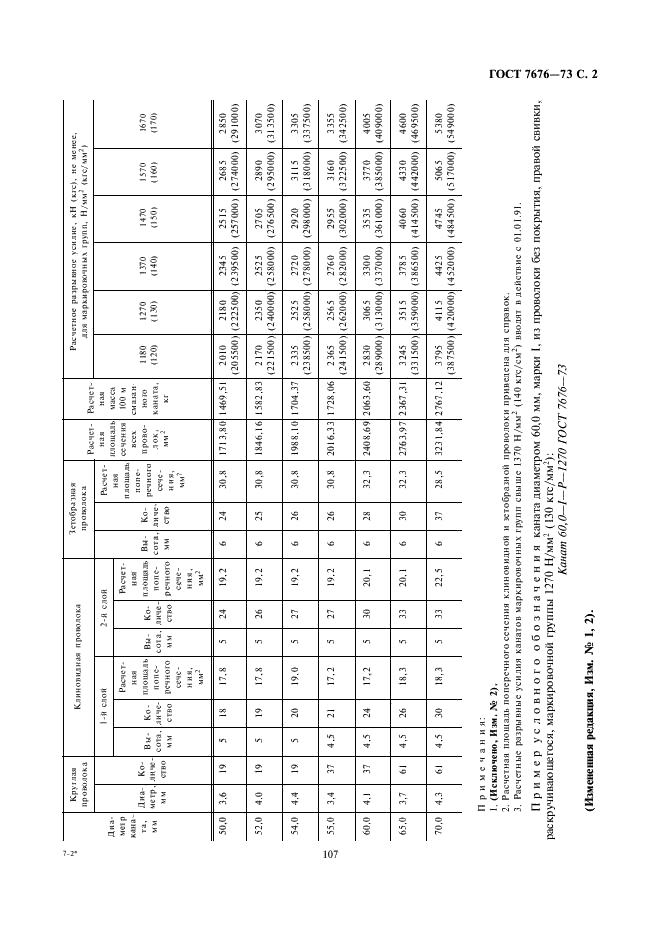 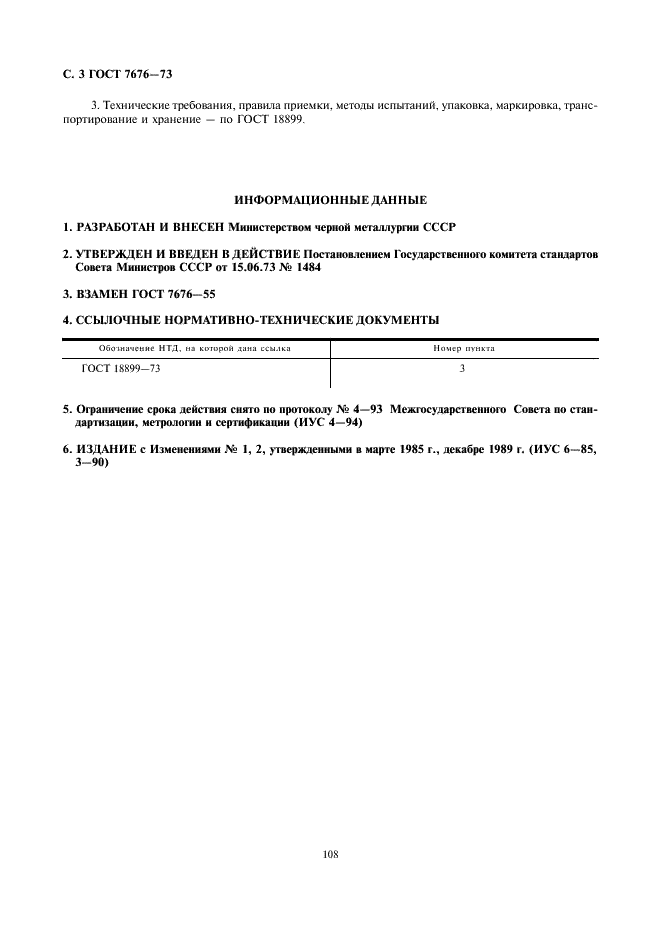 